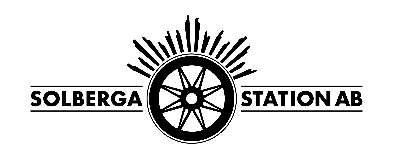 PåbyggnadsutbildningarArbetsmiljö JärnvägÅrlig repetition och påbyggnad är att rekommendera både från arbetsgivarsidan och arbetstagarsidan. Nedan presenteras olika typer av påbyggnadsutbildning som alla inledningsvis inkluderar nyheter på arbetsmiljöområdet, exempelvis förändringar i regelverket och aktuella och yrkesrelevanta arbetsmiljöfrågor i omvärlden. Du kan fritt kombinera ditt arbetsmiljöprogram genom att välja vilka och i vilken ordning du vill genomföra kurserna. MålgruppJärnvägsbranschen och dig som där är arbetsgivare, chef, ledare, HR-medarbetare, ledamot i skyddskommitté eller har uppdrag som arbetsmiljöombud/skyddsombud.Syfte och attitydAtt vara arbetsmiljö-/skyddsombud eller chef med arbetsmiljöansvar är en fantastisk möjlighet. De här kurserna har fokus på just möjligheter, lösningar, positiva framkomliga vägar. Det finns utmaningar och svårigheter i alla organisationer och de behöver man ta hänsyn till. Det finns också stora möjligheter att skapa friska, meningsfulla och framgångsrika organisationer när man har fokus på just det. Syftet med kurserna är att skapa kunskap om och en god förståelse för roller i arbetsmiljöarbetet, arbetsmiljöns betydelse för organisation och medarbetare, samt det systematiska hälso- och arbetsmiljöarbetet, så att deltagaren har en god grund att stå på i arbetsmiljöarbetet. Syftet är vidare att förmedla insikter och redskap att använda sig av i rollen, samt att uppmuntra och utveckla deltagarnas förmåga att på egen hand lära och följa utvecklingen inom arbetsmiljöområdet.Målet är att alla ska trivas och utvecklas på jobbet och samtidigt leverera goda resultat och bidra till lönsamma verksamheter. Hur åstadkommer man det? Vi ser arbetsmiljöfrågorna som verksamhetsutvecklande och en pusselbit på vägen mot framgång. De här kurserna ger dig inspiration, kunskap och verktyg.Upplägg och omfattningAlla kurserna omfattar 2 dagar.Dag 1 kl. 10.00-18.00 och dag 2 kl. 8.00-16.00, med pauser för lunch och fika.Kurserna blandar teori och dialog med arbete med praktiska övningar och fallbeskrivningar, individuellt och i grupp. Vi använder såväl deltagarnas som kursledarens erfarenhet och egna exempel från vardagen kring arbetsmiljösituationer som ska hanteras.Max 12 deltagare per kurs.Kursdokumentation och kursbevisI utbildningen ingår kursmaterial, mallar och textmaterial av annat slag.Deltagaren kommer efter genomförd och slutförd kurs att erhålla kursintyg med bilagd kursplan.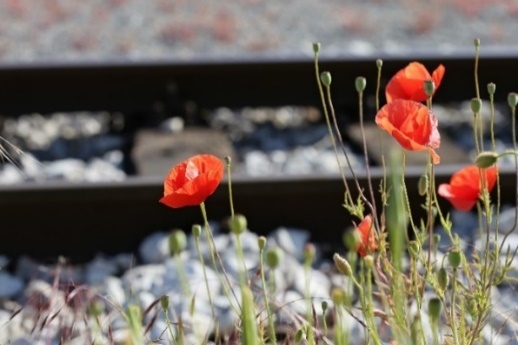 Kursernas innehåll och målSAM JärnvägSystematiskt Arbetsmiljöarbete, SAM, utgör grunden i det proaktiva arbetssättet för arbetsmiljöarbetet och innefattar såväl fysiskt och teknisk arbetsmiljö som organisatorisk och social arbetsmiljö. Den här kursen behandlar SAM i praktiken.Det finns goda samband mellan arbetsmiljön och verksamhetens utveckling. Dessa tittar vi närmare på i kursen. Vi går också igenom vad som ingår i SAM och hur man arbetar undersökande, riskbedömande, åtgärdande och kontrollerande med de olika delarna samt vad och hur man behöver dokumentera.Målet är att skapa kunskap om och en god förståelse för det systematiska arbetsmiljöarbetet, såväl proaktivt som reaktivt, så att du har en god grund att arbeta vidare utifrån. Du ska efter kursen praktiskt ska kunna hantera SAM i den dagliga verksamheten och omsätta AFS 2001:1 i praktiken.RISK JärnvägRiskbedömning innefattar även konsekvens-bedömning och riskhantering ur olika perspektiv. Detta område är en grundbult i det systematiska arbetsmiljöarbetet och i järnvägens säkerhetskultur. Kursen behandlar riskbedömningar i praktiken.På den här kursen tittar vi närmare på olika typer av risker ur perspektiven fysisk och teknisk arbetsmiljö samt organisatorisk och social arbetsmiljö. Vi tränar att bedöma såväl risker som konsekvenser bland annat utifrån MTO-modellen (människa, teknik, organisation) samt resonerar kring olika sätt att hantera risker. Vi tittar också på dokumentation av risker. Vi gör fortlöpande kopplingar till de riskbedömningar och säkerhetsregler som gäller inom järnvägen för annat än arbetsmiljön.Målet är att skapa kunskap om och en god förståelse för risk- och konsekvensanalyser och du ska efter kursen ska kunna arbeta praktiskt och verksamhetsnära med riskbedömningar.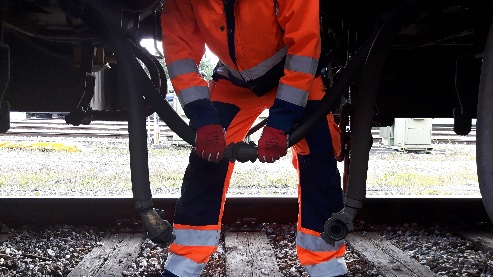 KOM JärnvägArbetsmiljöarbetet innebär att man behöver engagera, informera, besluta, presentera, förmedla, återkoppla, föra dialog, skapa delaktighet… Din personliga kommunikation och ditt beteende är avgörande för hur väl du lyckas. Förmågan att nå fram till andra människor och skapa kontakt är en viktig färdighet i såväl arbetet som livet i stort. Vi går igenomhur människor fungerarolikheter människor emellanhur kommunikation fungerarfallgropar i kommunikationenatt anpassa sin kommunikationretoriska grepp konflikterförändringsarbeteföretagskultur och säkerhetskulturKursen ska skapa insikter, medvetenhet och kunskap om människors olikheter och kommunikation.  Du ska efter kursen ska känna dig stärkt i din förmåga att kommunicera.FRISK JärnvägPå den här kursen tittar vi närmare påtrivselhälsofrämjandefriskfaktorerstyrkefokusstressförebyggandekränkande särbehandlingdrogerMålet är att deltagaren efter kursen ska kunna arbeta förebyggande ur ett salutogent perspektiv, vilket innebär att lägga tonvikt på de faktorer som bringar hälsa s.k. friskfaktorer. Genom att fokusera på, kartlägga och utveckla det som fungerar bra och styrkorna i en organisation, kan man odla såväl trivsel som goda prestationer och ”ligga steget före”. Det är en lönsam hållning; människor som mår bra och trivs, de presterar i regel bra också. Stress, konflikter, kränkningar och droger påverkas av sociala och organisatoriska faktorer. Även på dessa områden kan man arbeta salutogent och vi tar med ett avsnitt om signaler och om hur man kan arbeta förebyggande med dessa frågor.Välkommen!